Отчет МКОУ Верх-Ненинская средняя общеобразовательная школао проведении краевой патриотической акции«Сохраним память о Великой Победе!»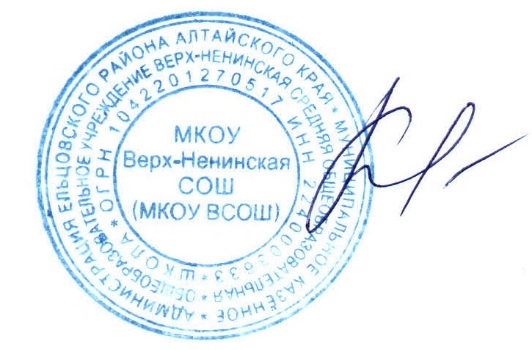 Директор МКОУ ВСОШ                                                                            М.В. КалачёваМКОУ ВЕРХ-НЕНИНСКАЯ СРЕДНЯЯ ОБЩЕОБРАЗОВАТЕЛЬНАЯ ШКОЛА659476Алтайский край Ельцовский районс. Верх-Неня, ул. Школьная, д. 10ател. (838593)2631630.09. 2016 г. № 39на № _____________ от __________1.Всего:- количество отрядов, созданных в образовательныхучреждениях- в них участников1/101.1. в том числе:- тимуровских отрядов /в них участников- отрядов милосердия /в них участников- молодежных волонтерских отрядов /в нихучастников- других (указать каких) /в них участников.1/102. Информация о работе с ветеранами ВОВ,тружениками тыла, членами их семей:- количество ветеранов, которым оказана помощь;- количество тружеников тыла, которым оказанапомощь;- количество письменных, аудио- и видео записейс воспоминаниями ветеранов ВОВ,тружеников тыла.-3. Отчет о шефской работе с ветеранами(приложить фото в формате jpeg, pdf для размещенияна сайте).-4. Количество благоустроенных аллей, памятников,мемориалов славы.Краткая информация о проделанной работепо благоустройству памятников (приложитьфото в формате jpeg, pdf для размещения насайте).1Накануне праздника Победы школа закончила последние работы по благоустройству памятника, павшим в годы Великой Отечественной войны. 
Очень большую работу проделали педагоги и учащиеся местной школы. Благодаря им памятник частично реконструирован, территория благоустроена: заменена … убран мусор на территории и вокруг, побелена изгородь. 5. Количество благоустроенных захороненийветеранов Великой Отечественной войны.Краткая информация о проделанной работепо благоустройству захоронений (приложитьфото в формате jpeg, pdf для размещения насайте).9Главная наша задача - привести в порядок все захоронения ветеранов ВОВ. Благодаря усилиям педагогов и учащихся школы на могилах наведена чистота и порядок. Конечно, после субботников вид изменился. Всё сделано качественно и достойно. Очень приятно, что все понимают важность и значимость этой работы.6. Краткая информация об акции «Голубь мира» и возложении Гирлянды памяти (приложитьфото в формате jpeg, pdf для размещенияна сайте)В день Великой Победы лучшим учащимся школы предоставлено право возложения гирлянды к памятнику, павшим в годы ВОВ.7. В каких СМИ и когда размещена даннаяинформация (указать название издания, адрессайта).Сайт МКОУ ВСОШhttps://mkou-vsosh.nethouse.ru/